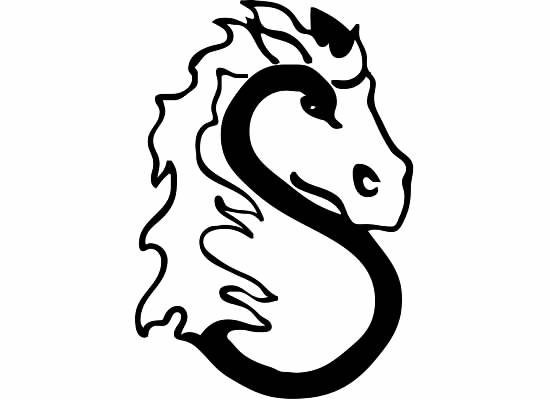 Stillwater Boy’s Traveling Basketball Assistant Coaches’ Application FormName  ________________________  Address____________________________________________City __________________		State________	Zip _________ Telephone ____________________   Email_________________________________________Grade Requested _____________	Do you have a son trying out for the team? _______Why do you want to Coach?.What experience do you bring to coaching?How can you enhance the Pony traveling basketball program and help make the program successful?Are you willing to coach/teach the Stillwater High School’s offense and defense while using the same terminology and drills that the varsity coach wants taught?Please furnish two personal references, including addresses and telephone numbers.The Coaches’ Selection Committee may contact you to set up a date and time for a personal interview. If selected as a coach, are you willing to complete a background check? Please forward application to: Randy Jordan  jordanr@stillwater.k12.mn.us or mail to Coach Jordan, SAHS, 5701 stillwater blvd n, Stillwater, MN 55082.